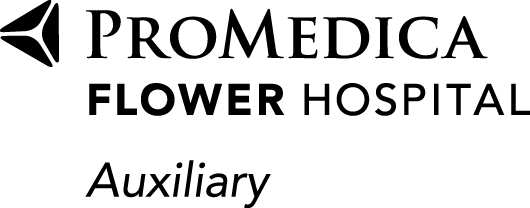 2016 SPEECH COMPETITION – Heroin: Effects on Teenagers and SocietyGOALS AND RULESGOALS:To challenge area high school students to think about research report and orally present a topic related to teen health.To provide recognition of  and its Auxiliary as healthcare educators in the community.RULES:Participants must be a high school student in grades 9 – 12.Participant must prepare his/her own speech and orally present it. Advice and coaching are allowed prior to the evening of the speech competition.Speeches must be no shorter than five minutes and no longer than six minutes.Participant must be available to present his/her speech at ProMedica Flower Hospital, April 28, 2016 at 6 p.m., if selected as a finalist.Participant must submit one (1) copy of the essay in its final form. The essay must include a bibliography with a minimum of three sources. Web sources must include the date the article was on the web.  Email to:	aklosterman@kingstonhealthcare.com ORMail to:  	SPEECH CONTEST c/o Amy Klosterman4125 King Rd.Sylvania, OH 43560The entry must be postmarked no later than Monday, April 4th, 2016The “Official Title Page” and the “Student Entry Form” from this packet must accompany the essay.The content of all written entries will be evaluated by three professionals to determine the six finalists.  The speech will be judged by a panel of two healthcare professionals and one educator.  The six finalists will be notified no later than Monday, April 18th, 2016Notes for statistical references are allowed however the speech may not be read verbatim.A podium and a microphone will be available for the competition.Winners of the competition will be determined by speech content and delivery. See attached “Judging Criteria”.ProMedica Flower Hospital Auxiliary reserves the right to edit publish and/or record any speech submitted for the competition.WINNERS:Six participants shall be chosen as finalists.Scholarship Awards: 	First place		$1,000Second place		$500Third place		$300Honorable Mention	3 at $150 each2016 SPEECH COMPETITION – Heroin: Effects on Teenagers and SocietySTUDENT ENTRY FORMNAME________________________________________________________________________	Last					FirstADDRESS______________________________________________________________________		Street				City			State		ZipPHONE (        ) __________________________________________________________________SCHOOL__________________________________________GRADE LEVEL__________________NAME OF TEACHER WHO MENTORED_______________________________________________The following information is requested for publicity purposes only and does not apply to the judging. (Use the back of this form to add more information on any of the following topics.)SCHOOL ACTIVITIES______________________________________________________________ ____________________________________________________________________________________________________________________________________________________________
HONORS/AWARDS__________________________________________________________________________________________________________________________________________________________________________________________________________________________COMMUNITY INVOLVEMENT______________________________________________________ ____________________________________________________________________________________________________________________________________________________________I hereby verify that the above information is true and I will adhere to the rules of the speech competition.Student Signature___________________________________________________Date________Parental Consent:  I grant my permission for my son/daughter to participate in the speech competition as outlined in the rules. In the event my son/daughter becomes a finalist I grant my permission to  Auxiliary to release his/her name picture or any part of the selected speech for public information.Parent/Legal Guardian Signature_______________________________________Date________				2016 SPEECH COMPETITION – Heroin: Effects on Teenagers and SocietyOFFICIAL TITLE PAGESPEECH TITLE_________________________________________________________________________________________________________________________________________________STUDENT NAME________________________________________________________________			Last				FirstSCHOOL_______________________________________________________________________GRADE LEVEL_______________In the event my speech is chosen as a finalist, I will attend the speech competition at ProMedica Flower Hospital on Wednesday, April 28th, 2016.STUDENT SIGNATURE____________________________________________________________DATE____________________		PHONE (            ) ____________________________2016 SPEECH COMPETITION – Heroin: Effects on Teenagers and SocietyJUDGING CRITERIA FOR THE ESSAYNAME_________________________________________________________________________SCHOOL_______________________________________________________________________The rules for judging the written essay:  for scoring purposes, 1 is the lowest score and 10 is the highest score.CRITERIASCORE 1 – 10Did the introduction capture the audience’s attention?Were examples incorporated from the writer’s life into the essay?Was evidence presented to support the topic?Were the ideas presented considered to be thought provoking or were the ideas limited or repetitious?Did the conclusion leave the audience with a clear message?Was there a MLA style bibliography included with a minimum of three references?Is the essay the appropriate length for a 5 – 6 minute oral speech?	What was the overall appeal of the essay?  (originality, creativity, fresh approach to the subject, etc.)TOTAL OUT OF 80 POINTS MAXIMUM